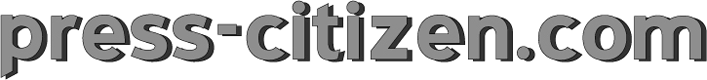 Course a model for other 
collegesOctober 10, 2010"Life Design: Building Your Future" may be a mere 
one-credit hour course, yet it is the spark that will 
launch one's life on the road to success, satisfaction 
and happiness. This course crosses departmental 
boundaries and puts meaning and purpose in all 
the other courses. With this as the driving power to 
learn, students will excel in whatever career they 
choose. They will become proactive and creative.

I am a 69-year-old 2010 spring University of Iowa 
graduate. When I was in high school in Hong Kong, 
I wanted to be a college graduate. Born as the oldest 
son in a family of six children and being refugees 
from the mainland of China, having food on the 
table was a constant challenge. I thought that 
graduating from college would never happen.

My high school teacher advised me saying, "Do the 
best you can on whatever you do -- be it small or 
big. Then some day you can achieve your goal that 
is seemingly impossible to reach."

His words have been ringing in my ears through the 
years of hardships and joy. His advice has been the 
spark that has launched me in the building of the 
journey of life that I want.

I want to take this opportunity to congratulate 
professor David Gould, academic coordinator of the 
Interdepartmental Studies Program, on his foresight 
in developing this one-credit hour, eight week 
course. It may be the first one like it in the nation, 
but it is an excellent model for the other colleges.

Michael Chan

Iowa City